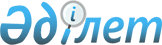 О внесении дополнений в постановление акимата Федоровского района от 21 декабря 2021 года № 299 "Об утверждении Положения о государственном учреждении "Аппарат акима Федоровского района"Постановление акимата Федоровского района Костанайской области от 10 октября 2023 года № 209
      Акимат Федоровского района ПОСТАНОВЛЯЕТ:
      1. Внести в постановление акимата Федоровского района "Об утверждении Положения о государственном учреждении "Аппарат акима Федоровского района" от 21 декабря 2021 года № 299 следующие дополнения:
      в пункте 16 Положения о государственном учреждении "Аппарат акима Федоровского района", утвержденного указанным постановлением:
      дополнить подпунктами 16-1, 16-2, 21-1, следующего содержания:
      "16-1) обеспечение выполнения мероприятий по мобилизационной подготовке, мобилизации и территориальной обороне;";
      "16-2) защита государственных секретов, организация и ведение секретного делопроизводства, в соответствии с требованиями нормативных правовых актов режима секретности;";
      "21-1) оказание государственных услуг в порядке, определенном законодательством Республики Казахстан;".
      2. Государственному учреждению "Аппарат акима Федоровского района" в установленном законодательством Республики Казахстан порядке обеспечить:
      1) извещение органов юстиции о внесенных изменениях в вышеуказанное Положение;
      2) в течение пяти рабочих дней со дня подписания настоящего постановления направление его копии в электронном виде на казахском и русском языках в филиал республиканского государственного предприятия на праве хозяйственного ведения "Институт законодательства и правовой информации Республики Казахстан" Министерства юстиции Республики Казахстан по Костанайской области для официального опубликования и включения в Эталонный контрольный банк нормативных правовых актов Республики Казахстан;
      3) размещение настоящего постановления на интернет-ресурсе акимата Федоровского района области после его официального опубликования.
      3. Контроль за исполнением настоящего постановления возложить на руководителя аппарата акима Федоровского района.
      4. Настоящее постановление вводится в действие со дня его первого официального опубликования.
					© 2012. РГП на ПХВ «Институт законодательства и правовой информации Республики Казахстан» Министерства юстиции Республики Казахстан
				
      Аким Федоровского района 

Т. Исабаев
